Your recent request for information is replicated below, together with our response.1. Please can you provide the total number of potential recruits who completed the fitness test and how many failed the test. Please can you break this down by their gender and rank they were applying for within the force.Please can you show this data for 2019, 2020, 2021, 2022 and 2023.In relation to the figures for 2019, 2020 and 2021, these dates surpass our data retention policy, as such, in terms of Section 17 of the Freedom of Information (Scotland) Act 2002, I can confirm that the information you seek is not held by Police Scotland.The tables below confirm the number of recruits who failed their fitness test, broken down by gender. Table 1 – Fitness test figures - 2022Table 2 – Fitness test figures - 2023If you require any further assistance, please contact us quoting the reference above.You can request a review of this response within the next 40 working days by email or by letter (Information Management - FOI, Police Scotland, Clyde Gateway, 2 French Street, Dalmarnock, G40 4EH).  Requests must include the reason for your dissatisfaction.If you remain dissatisfied following our review response, you can appeal to the Office of the Scottish Information Commissioner (OSIC) within 6 months - online, by email or by letter (OSIC, Kinburn Castle, Doubledykes Road, St Andrews, KY16 9DS).Following an OSIC appeal, you can appeal to the Court of Session on a point of law only. This response will be added to our Disclosure Log in seven days' time.Every effort has been taken to ensure our response is as accessible as possible. If you require this response to be provided in an alternative format, please let us know.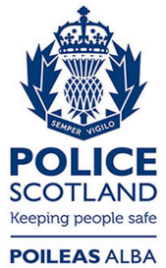 Freedom of Information ResponseOur reference:  FOI 24-1232Responded to:  29 May 2024RankNumber of testsNumber failedMale FemaleConstable2,725485302183Special Constable12222157Inspector2000Sergeant4000Total2,853507317190RankNumber of testsNumber failedMale FemaleConstable2203500279221Special Constable113382216Inspector1000Sergeant3000Total2320538301237